BOŽIĆNA   PRIREDBA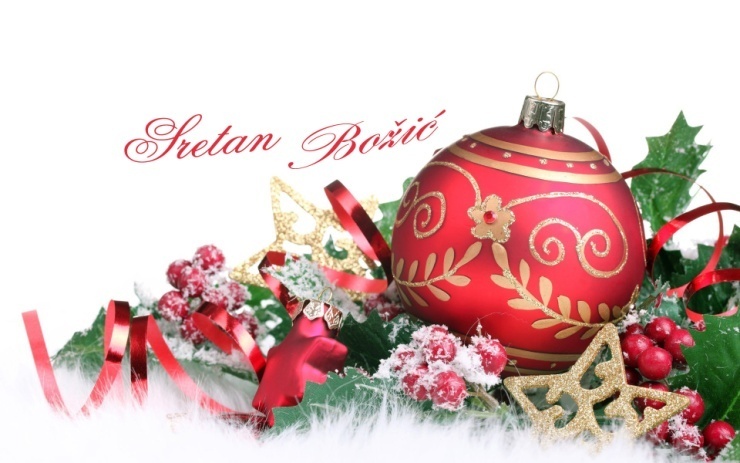     U petak, 19.12.2014. godine učenici razredne nastave  su sa svojim učiteljicama  izveli  božićni program. Radost Božića  izrazili su pjesmama,igrokazima i recitacijama. Svoje zadovoljstvo nisu skrivali niti mnogi roditelji, bake ,djedovi i prijatelji. Tako su  svi zajedno proveli ugodno prosinačko poslijepodne  u  iščekivanju  Isusovog rođenja. O svemu više pogledajte na našim  fotografijama:                               Učiteljice  Ivančica i Mihaela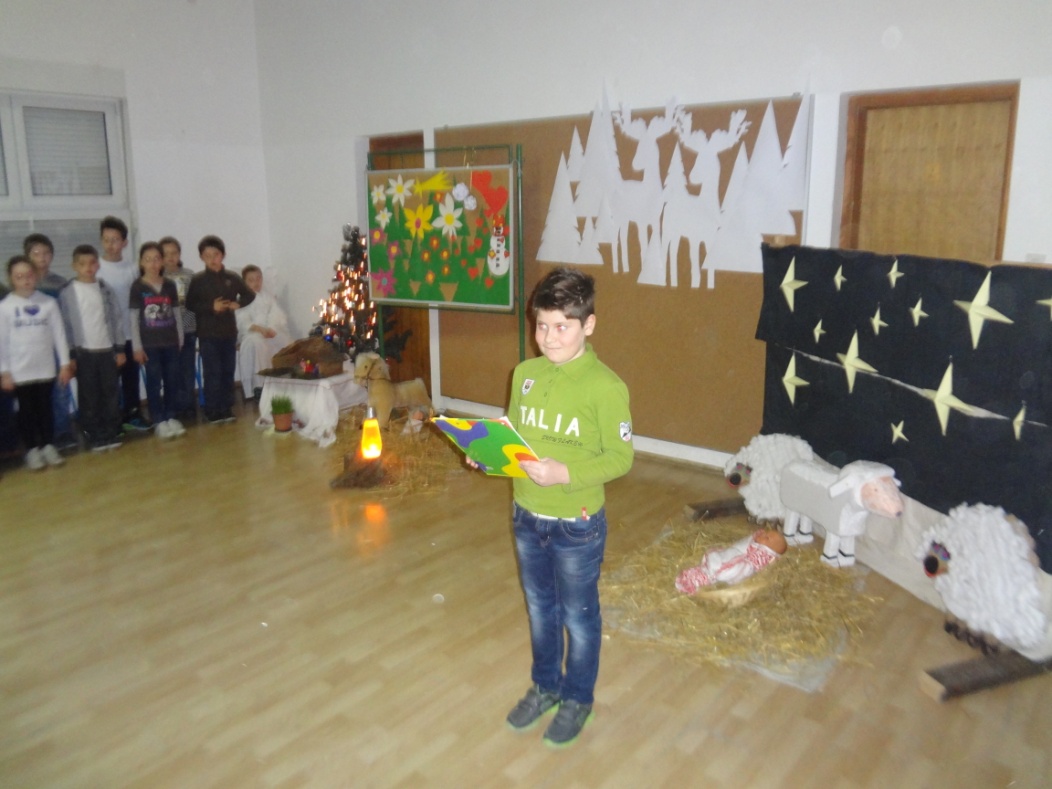 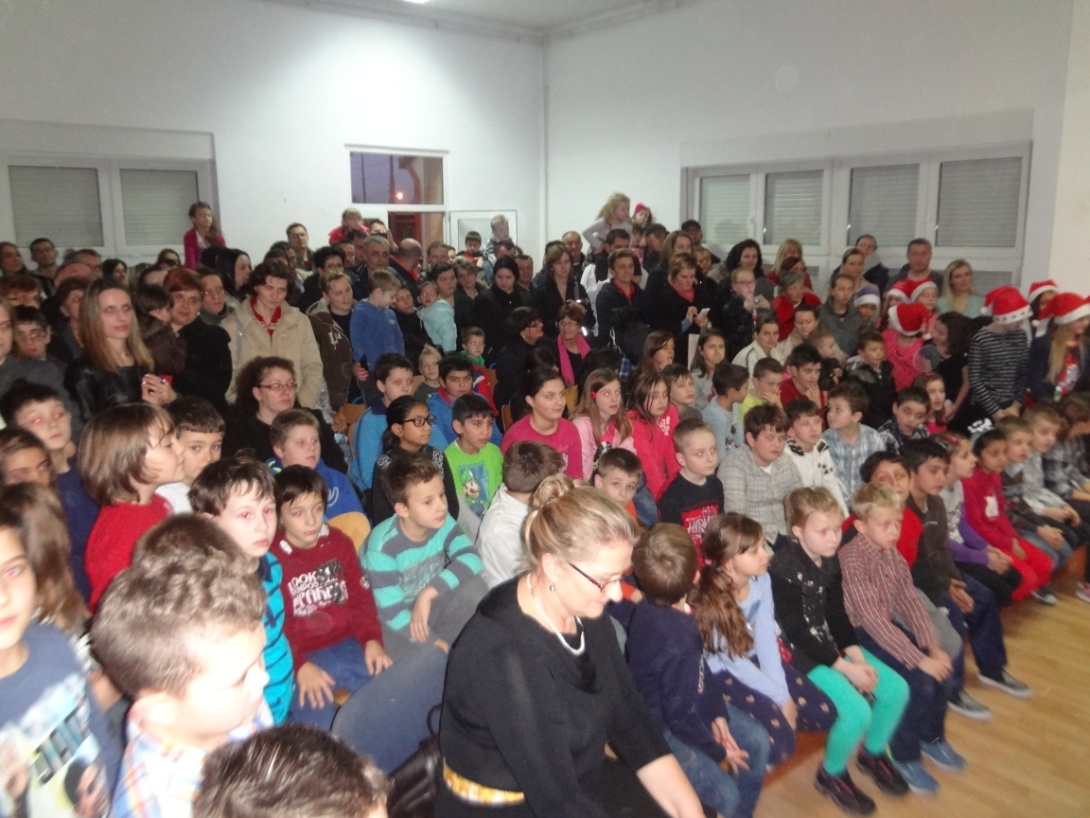 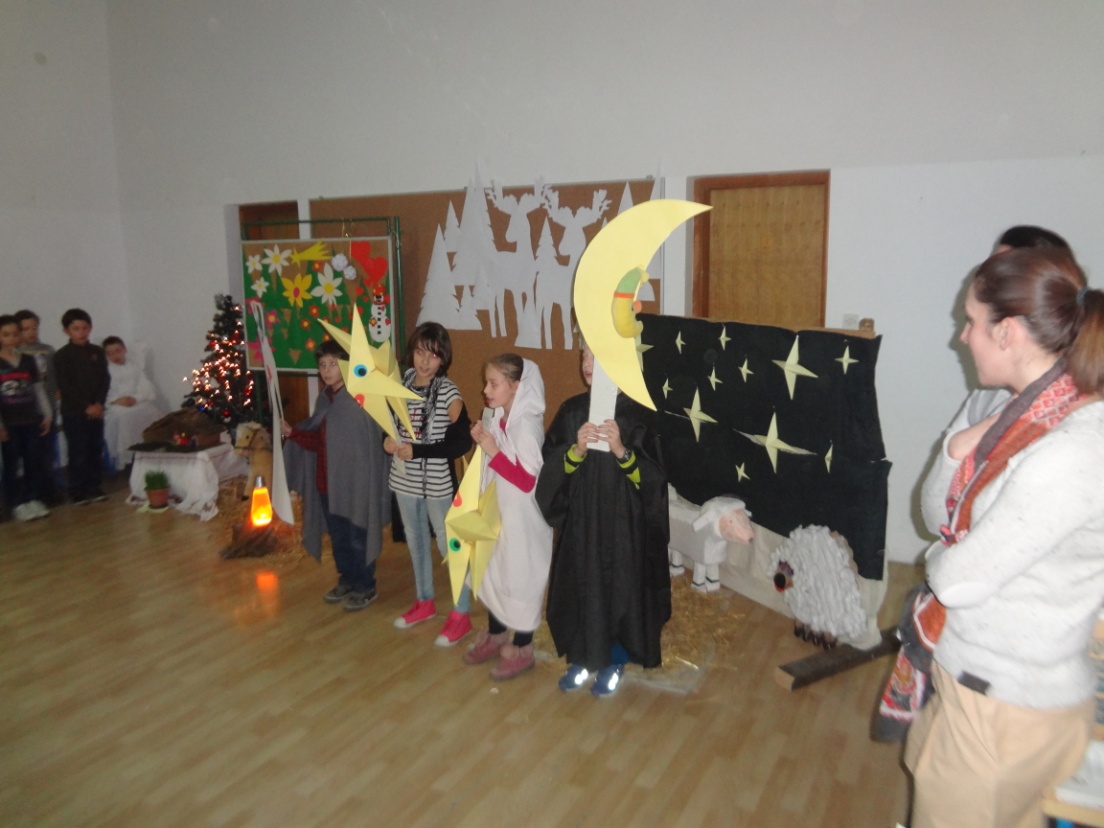 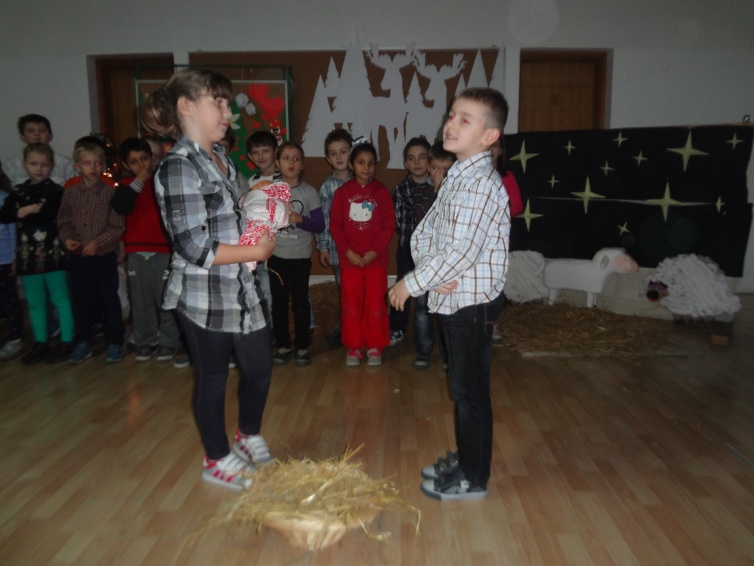 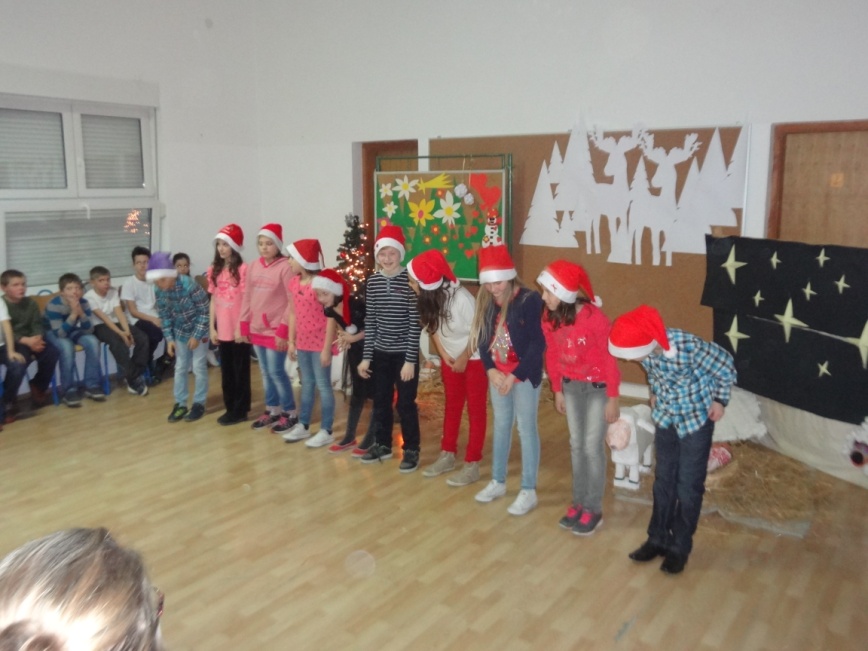 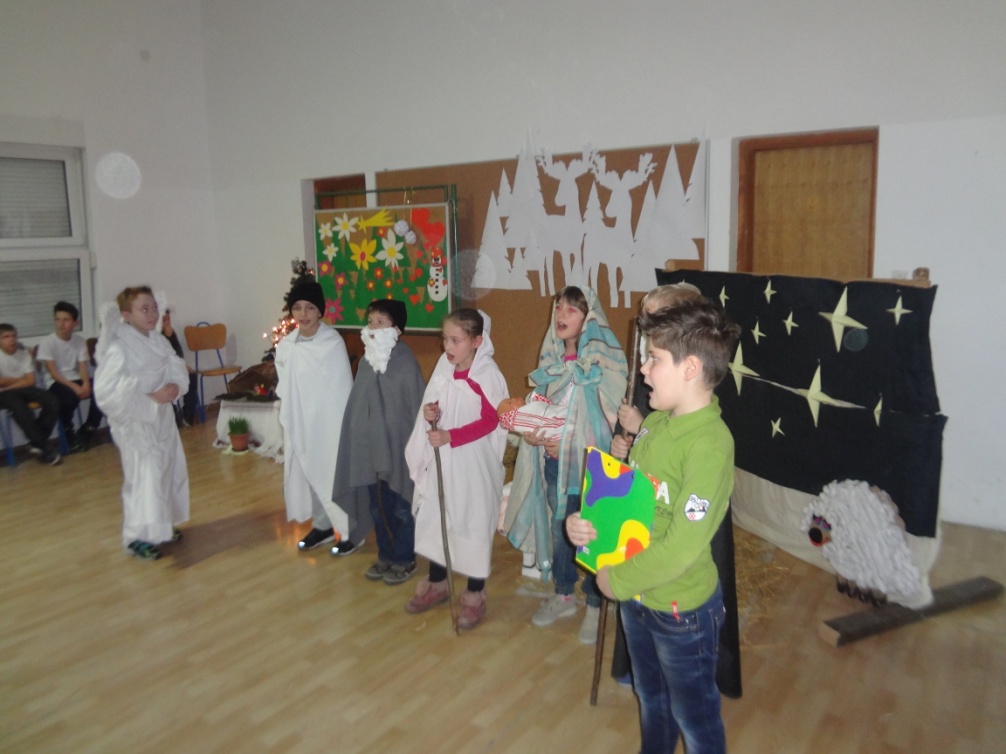 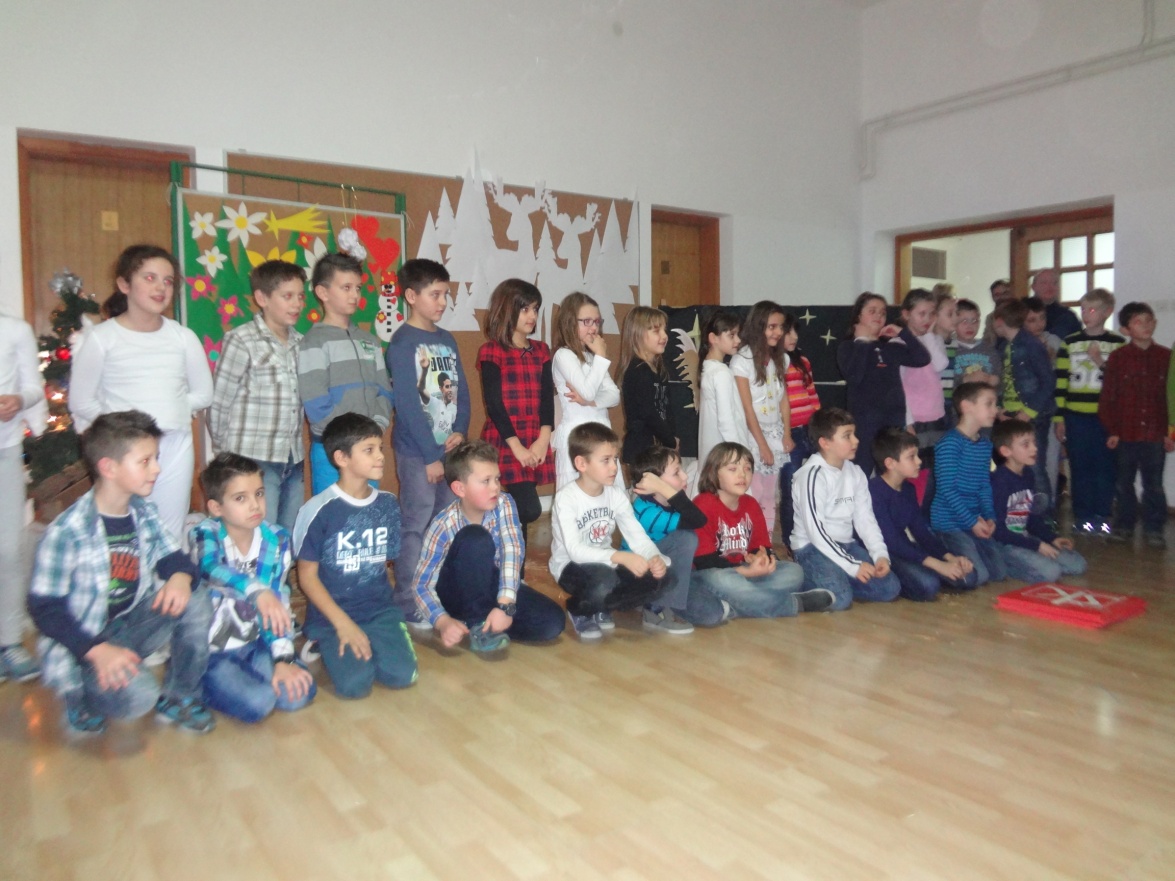 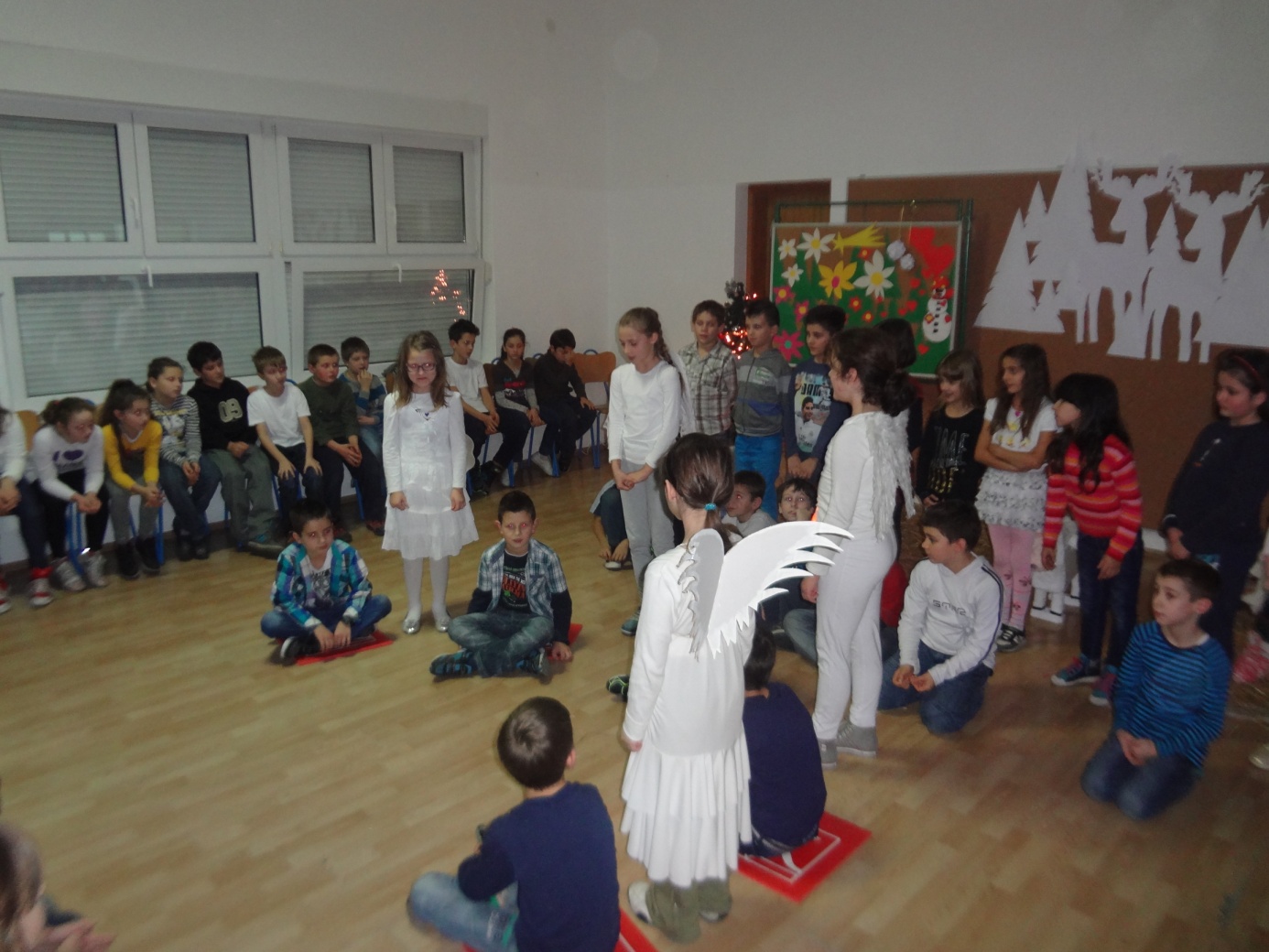 